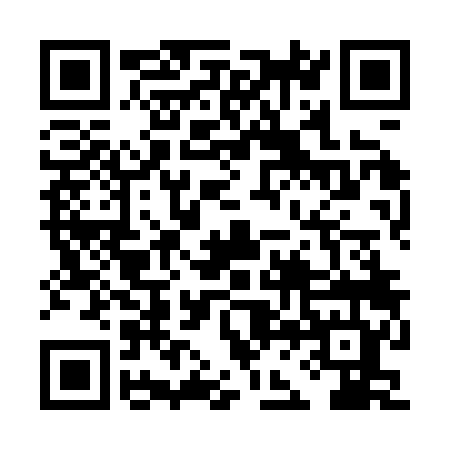 Prayer times for Przedmiescie Dubieckie, PolandWed 1 May 2024 - Fri 31 May 2024High Latitude Method: Angle Based RulePrayer Calculation Method: Muslim World LeagueAsar Calculation Method: HanafiPrayer times provided by https://www.salahtimes.comDateDayFajrSunriseDhuhrAsrMaghribIsha1Wed2:485:0712:285:337:499:582Thu2:455:0512:275:347:5110:013Fri2:425:0312:275:357:5210:044Sat2:395:0212:275:367:5410:075Sun2:355:0012:275:377:5510:096Mon2:324:5812:275:387:5710:127Tue2:294:5712:275:387:5810:158Wed2:264:5512:275:398:0010:189Thu2:234:5312:275:408:0110:2110Fri2:194:5212:275:418:0310:2311Sat2:164:5012:275:428:0410:2612Sun2:134:4912:275:438:0610:2913Mon2:114:4712:275:448:0710:3214Tue2:114:4612:275:448:0810:3515Wed2:104:4512:275:458:1010:3616Thu2:104:4312:275:468:1110:3617Fri2:094:4212:275:478:1310:3718Sat2:094:4112:275:488:1410:3719Sun2:084:4012:275:488:1510:3820Mon2:084:3812:275:498:1710:3921Tue2:074:3712:275:508:1810:3922Wed2:074:3612:275:518:1910:4023Thu2:074:3512:275:528:2010:4024Fri2:064:3412:275:528:2210:4125Sat2:064:3312:285:538:2310:4226Sun2:054:3212:285:548:2410:4227Mon2:054:3112:285:548:2510:4328Tue2:054:3012:285:558:2610:4329Wed2:054:2912:285:568:2710:4430Thu2:044:2812:285:568:2810:4431Fri2:044:2812:285:578:2910:45